QUINCUAGÉSIMO PRIMER PERÍODO ORDINARIO DE SESIONES		OEA/Ser.PDel 10 al 12 de noviembre de 2021					AG/doc.5742/21Ciudad de Guatemala, Guatemala 					8 noviembre 2021VIRTUAL								Original: español									Punto 3 del temarioINFORME ANUAL DEL SECRETARIO GENERAL PARA EL PERÍODO COMPRENDIDO ENTRE EL 1 DE ENERO Y EL 31 DE DICIEMBRE DE 2020Presione sobre enlace para acceder al Informe Anual del Secretario General 2020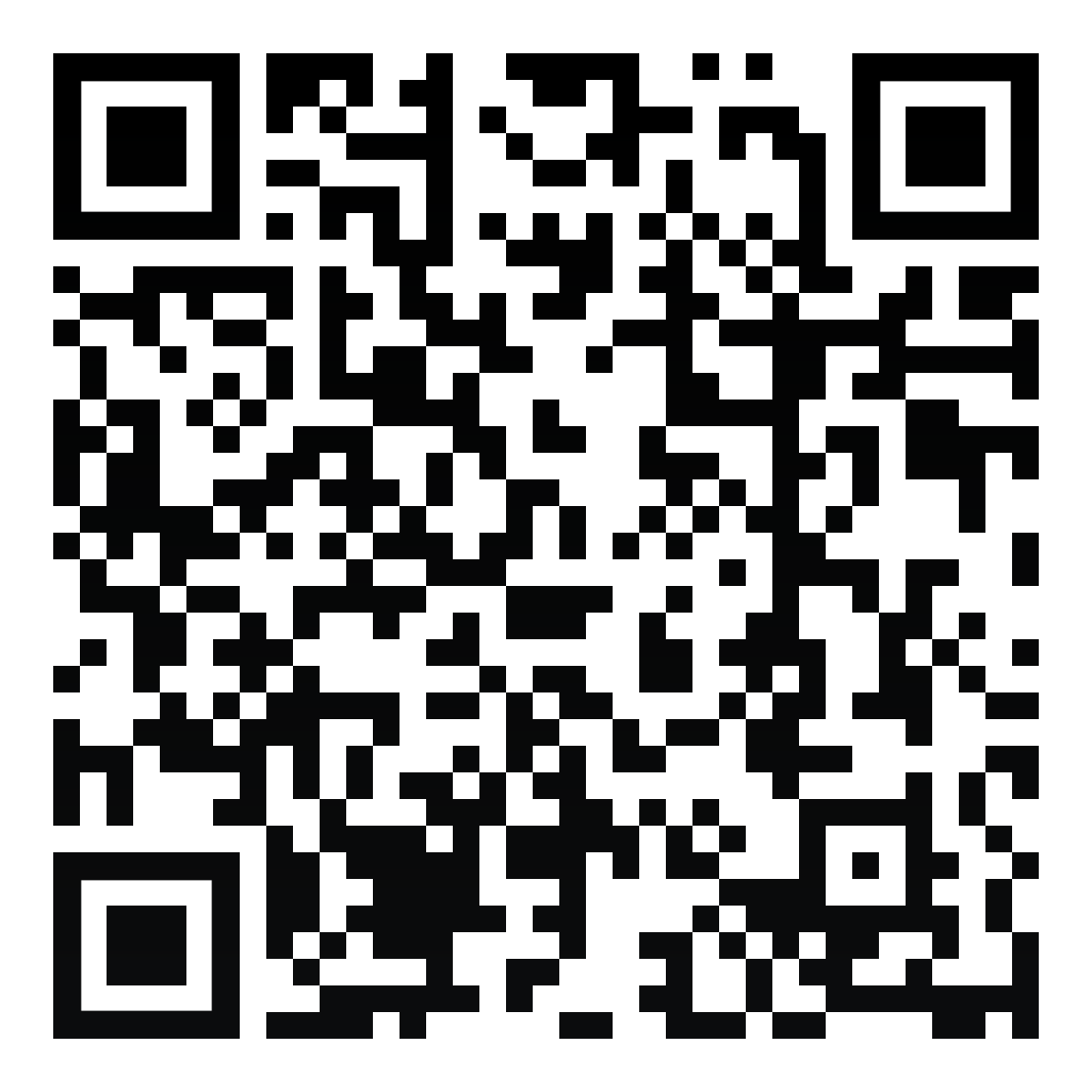 